SACRED HEART PARISHSacred Heart Parish Founded 1814, The First Catholic Parish in the STate of New JerseySacred Heart Church, 343 South broad Street, Trenton, New Jersey 08608Holy Cross Church, 233 Adeline Street, Trenton, New Jersey 08611ALL ARE WELCOME    Whatever your present status in the Catholic Church, whatever your current family or marital situation,    Whatever your past or present religious affiliation, whatever your personal history, age, background, or             race, whatever your own self-image or esteem, you are invited, welcomed, accepted, loved and respected at the Parish of the Sacred Heart.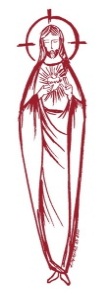 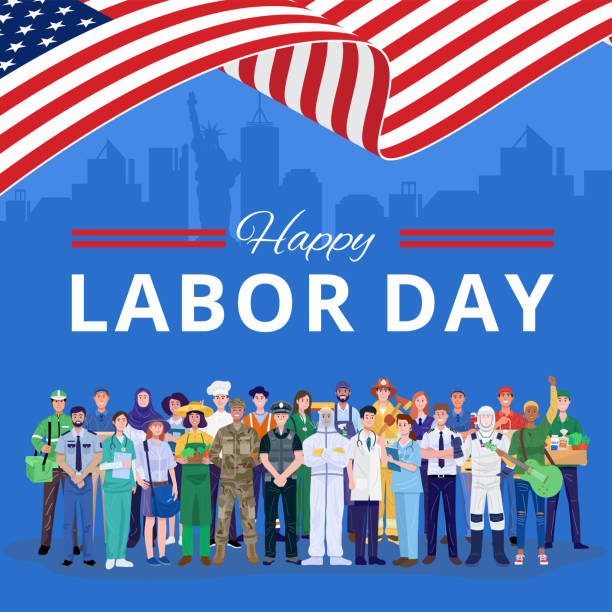 Twenty-Second Sunday in Ordinary TimeSeptember 3, 2023Labor Day Weekend          MASS INTENTIONSSaturday, September 24:00 pm ~ Felicia Klama Stoj and Denice Stoj5:15 pm SHC ~ Johanna SchinoSunday, September 39:00 SHC ~ Altar Rosary and Carole Minotti10:00  HCC Intentions of the People of the Parish 11:15 SHC ~ Marcia M. Ball12:00 HCC Polish ~ For unemployedMonday, September 48:00 am HCC ~ No Mass 12:10pm SHC ~ No MassTuesday, September 512:10 pm SHC ~ Helen PotashWednesday,  September 612:10 pm SHC ~ Eileen KostrzewaThursday, September 78:00 am HCC ~ Zbigniew Kolodziej Friday, September 88:00 am HCC ~ John A Ladnyk12:10pm SHC ~  John MatthewsSaturday, September 94:00 pm ~ Dolores Krysztofik5:15 pm SHC ~ Ken and Lucille FisherSunday, September 109:00 SHC ~ Msgr. Leonard Toomey                           and Holy Name Society10:00 HCC Intentions of  the People of the Parish 11:15 SHC ~ Joseph T and Joseph J Celinski12:00 HCC Polish ~ Maria BonnaOUR SICK LISTMrs. Loatman, Gertrude Siber, Jennifer Lyons, Grace Profy, Steve Jurczynski, Trudy Breuer, Cornell Hess, Ruby Covington, Judith Santigo, Ching Kukis,  Dan Breese Jr, Brenna Kennedy-Moore, Dawn Chia, Mark Friedman, Alexander A. Ladnyk, Kelly Nitti, Lauren Clayton, Joseph Edralin, Margie Tiongson, Kevin, Vincent Cooper, Jr., Gail Ladnyk, Leo Genovesi, Sloane Donnelly, Richard Buckley, Tony Ragolia, Barbara Burrows, Robert Mahon, Charles Burrows, Dorothy Amoroso, Maryann Sullivan, Regina Friedman, Rita Mich, Stanley Winowicz, Greg Schafer, Jack Hardiman,  Amy Birk, Julia Grazioli, Matt Tydryszewski.OUR DECEASEDPatricia Bezek and our friends at South Village, Riverside Nursing and Rehabilitation Center, Mill House  and Waters Edge. MINISTRY SCHEDULE(subject to change)Saturday, September 24:00pm HCC ~ Fr Charles L. M Herpel  Em.  A Lennon5:15pm SH Msgr. Dennis L.   L Seabrook, Em. B Dumont, T HinesSunday, September 39:00 SHC ~ Msgr. Dennis L.  J Mc Donough Em  C&A Cruz  10:00 HCC ~ Fr. Charles L. A Dodson  Em D Ezeuka11:15 SHC ~ Msgr. Dennis L J Blizard  Em J & L Silvernail 12:00 HCC Polish ~ Fr MarianSaturday, September 94:00pm HCC ~ Fr Charles L. R Micharski   Em. N Saganowski5:15pm  ~ Msgr. Dennis L.  L Bellina  Em. W Lewis, M. SalamandraSunday, September 109:00 SHC ~ Msgr. Dennis L.  R Paci Em  H&M Figueroa10:00 HCC ~ Fr. Charles L. M Days   Em Q Hilton11:15 SHC ~ Msgr. Dennis L. M Rogers  Em L Boyle J Bautz 12:00 HCC Polish ~ Fr MarianWEEKLY COLLECTIONLast weekend’s collection amounted to $6,775.00. This includes the donations received in Church and the mail ins. Thank you for your continued support of our parish.2023 ANNUAL CATHOLIC APPEAL UPDATEGoal: $33,000.00 : Pledged:  $44,411.00 (135% of Goal)READINGS FOR THE WEEKTwenty-second Week in Ordinary Time
Sunday Jer 20:7-9; Rom 12:1-2; Mt 16:21-27Monday 1 Thes 4:13-18; Lk 4:16-30Tuesday 1 Thes 5:1-6, 9-11; Lk 4:31-37Wednesday Col 1:1-8; Lk 4:38-44Thursday Col 1:9-14; Lk 5:1-11Friday Rom 8:28-30; Mt 1:1-16, 18-23 or 1:18-23
Saturdy Col 1:21-23; Lk 6:1-5PROMISE TO PROTECTThe Diocese of Trenton is committed to the norms of the U.S. Bishop’s Charter for the Protection of Children and Young People in regard to the reporting and investigation of sexual abuse allegations involving minors. If you have been sexually abused as a minor by anyone representing the Catholic Church, you can report that abuse through the diocesan Hotline:  1-888-296-2965 or via e-mail at abuseline@dioceseoftrenton.org. Allegations are reported to the appropriate law enforcement agencies. 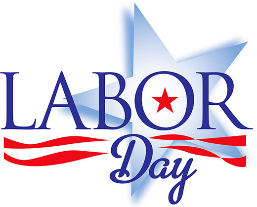 A PRAYER FOR LABOR DAYAlmighty God, Creator of the world, we give you thanks for the gift of stewardship and work. Deliver us, in our various occupations, from the service of self alone, that we may do our work in truth and beauty and for the common.God of justice, we pray for all workers, that they would receive fair compensation and treatment in their labor.For those who seek work, provide jobs — both citizen and immigrant alike. For those who cannot work, provide sustenance. Make those who lead the industries and commerce of this country responsive to your perfect will. Build up in the leaders of our country a respect for all labors. Deliver us, Lord Jesus, from the maligning evils of greed, sloth, and gluttony that we may lead lives of holiness in service to you and our neighbor.  We ask all these things for our good and your glory. Amen.The Parish Office will be closed on Labor Day. There will not be a 7:00am Mass at Holy Cross Church and no 12:10 noon Mass at Sacred Heart.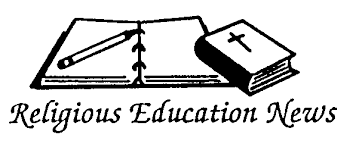 NOW IS THE TIME TO REGISTERParents are asked to reregister their children on or before the last class. New Registration and Re-registration forms are available online or at the Parish Office. The tuition fee is $65.00 per child.OPENING DAY IS NEXT SUNDAYClasses begin on September 10th with a meeting in Sacred Heart Church at 10:00 for all parents and students.SHOW YOUR SUPPORTLIGHT OF HOPE HONOREEWe are excited to announce that Msgr. Dennis Apoldite is being honored as one of Catholic Charities Light of Hope honorees at their 2023 Guardian Angel Dinner Dance. Please show your support in honoring Msgr. Dennis by donating to Catholic Charities through the purchase of an ad, dinner ticket, or journal opportunities. More information is available by going to www.CatholicCharitiesTrenton.org/GADD2023 Donations can be made in any amount, payable to Catholic Charities, Diocese of Trenton P.O. Box 1423, Trenton NJ 08607 .Thank you to all who purchased 50/50 tickets last weekend.HOLY NAME SOCIETYThe Sacred Heart Holy Name Society will be holding its monthly meeting on Friday, September 8th at 7:00 pm in Toomey Hall.  All parishioners over the age of 18 are invited to attend.  We will be discussing our 2024 Calendar of Events for the upcoming year.  Refreshments will be available after our regular business meeting.  Our Corporate Communion will be on Sunday, September 10th,  at 9:00 mass at Sacred Heart Church.SENIOR’S GROUPThe Senior Group is welcoming All Seniors of the parish to meet on Wednesday, September 20th. Many of the group meet for the 12:10 PM Mass (optional) followed by a social gathering in Toomey Hall. Come enjoy a light lunch, meeting and enjoying each other’s company. We will be working on the calendar for the season. Our group meets on the first and third Wednesday of each month.KNIGHTS OF SAINT JOHN AND LADIES AUXILIARYThe Knights and Ladies are open to members for their organization.  Meetings are held on the third Sunday of each month in Toomey Hall at 11:30 and all are welcome to join. Please contact the parish office for more information.R C I A – BECOMING CATHOLICYou are invited to join us for our “Inquiry session” scheduled to begin in September 17th at 10:00 am in the old Sacred Heart School building ( using the back door entrance). Please contact Msgr. Dennis at 609-393-2801 ext. 102 Frdennis@trentonsacredheart.org  to register before attending the sessions.  NEXT WEEKENDSince 1903, The Catholic University of America has been blessed by the generosity of parishioners around the country through the National Collection. James Cardinal Gibbons, our first chancellor and the ninth Archbishop of Baltimore, affectionately called the collection “the people’s endowment.” Catholic University is the national university of the Catholic Church. Gifts to the National Collection support students during this crucial time and help the University conduct critical research that will serve parishes and dioceses throughout the country. On the weekend of September 9 and 10 there is a second envelope for Catholic University. Please be as generous as possible and you make this donation together with the regular collection.CAPITAL SINGERS OF TRENTONHARMONY HARVEST~ a Fall Fundraiser and season preview~Join us for a cornucopia of food, fellowship and musical delights.Sep 24, 4:00 PMIn Msgr. Toomey Hall  located underSacred Heart Church, 343 S Broad Street.Food and beverage will be served, including wine, beer and soft drinks. Entertainment includes full chorus offerings as well as duets and solos.  Season sneak peek preview by Artistic Director Vinroy D. Brown, Jr. Silent Auction and Wine Grab.General admission ~ $75.00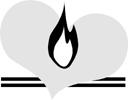 CYO ALL PROGRAMS Yardville Branch:After School Program - Serving Yardville Elementary School, Sunnybrae and Yardville Heights.  (609) 585 – 4280, x 112Pee Wee  Co-ed Soccer League  - Ages 4 – 5.  Saturday / Sunday Games(609) 585 -4280  x 112Pre School – Ages 3 – 5. (609) 585 -4280 x 101Hamilton Public Schools (609) 587 – 8100.  Before / After School Program serving Klockner, Greenwood, Wilson and Lalor Schools.Trenton Centers:South Broad Street Center (609) 396 – 8383, x 10.  After School Program serving Trenton Public Schools, Charter Schools and TCPA.East State Street Center (609) 989 – 8143, x 10.  After School Program. Pre School at Hollowbrook Center Ages 3 – 5.  Grow NJ Kids rated!  (609) 883 – 1560“THE MIRACLE OF CHRISTMAS”If you would have some interest in attending the Sight and Sound Theatre in Lancaster, PA to see “The Miracle of Christmas" will you kindly call us at the Parish office this week and let us know.  This is not to make a reservation, but just a poll to determine the amount of interest in attending.  If we have enough interest, more information will be shared in the middle of September.A THANK YOU FOR SCHOOL SUPPLIESMsgr. Dennis and Parishioners of Sacred Heart,I didn’t know Santa works in the summer time! What an amazing haul of school supplies. Everything the students would need for school were in those bags. Thank you so much for doing this collection. Although the kids were very upset to see the items as it reminded them we only have 6 days left of camp. However, I know it’s going to make their parents very, very happy. I am so thankful to have your parish take such good care of our families. It may seem like a small gesture for them, but it really make me feel good to know there are so many selfless people in our community. Have a great weekend and end to summer.           John A. Soss, Program DirectorIT’S THAT TIME AGAIN!A Back-to-School message from Bishop O'ConnellThree words loom large around this time every year: BACK TO SCHOOL!  It seems like just yesterday the radio was blasting the 1972 classic “Schools Out for Summer” by Alice Cooper to the delight of kids (and teachers!) everywhere!  That didn’t last long. By mid-June, stores were already boasting “Back to School Savings” as they began stocking their shelves once again with fancy backpacks, notebooks, pens and pencils and all the equipment necessary to face a return to the classroom.It is really hard for me to believe that it’s been over 50 years since my brothers and I boarded the yellow school bus to make our way to Our Lady of Grace Parish Grammar School in Penndel, Pa. Our lives have taken us in so many different directions since then, but we all gratefully share a great foundation made possible by the readin’, (w)ritin’, ‘rithmetic and religion we learned “from the nuns” who taught us in Catholic school! I loved the IHM sisters!Summer seems to go faster and faster each year, doesn’t it?  Where does the time go?  Trips to the shore or mountains, baseball games, summer camp, carnivals, picnics and just plain “hanging out” with friends fade all too quickly as Labor Day rolls around.When you think of it, we are so blessed to live in a country that places a priority on good primary and secondary education, the building blocks of healthy communities and neighborhoods.  Good schools make good citizens! And good Catholic schools help support the development of an active life of faith, in and outside the classroom! I see that firsthand when, as Bishop, I visit the Catholic schools of our Diocese.True enough, the number of “nuns” – dedicated religious sisters – teaching in our Catholic schools has diminished over the years but the Catholic values they worked so hard to impart are still vibrant in the committed ranks of incredible lay women and men administrators, teachers and staffs who have generously accepted the call to serve in our Catholic schools and classrooms. They truly deserve our gratitude and support day in and day out.When a child is baptized a Catholic, the baptismal ritual states that “parents are the first teachers in the ways of faith.”  Building upon that sacramental assertion and parental responsibility, the Catechism of the Catholic Church rightfully explains that “parents have the first responsibility for the education of their children” (CCC, 2223).  Sending a child to Catholic school is not a surrendering of that “first responsibility.” No, it is rather the beginning of a deep and abiding partnership of faith and moral formation between parents and the Catholic school teachers to whom they entrust their most precious gift. Faith, trust and sacrifice are words which characterize that relationship and the work of our Catholic schools -- especially now with  parents’ ever tightening resources --and are what makes Catholic education possible when other options are available.Catholics are all “stakeholders” in this tremendously important enterprise of building a Catholic school community of faith and relying on that faith throughout our lives.Religious instruction makes a genuine difference in the educational experience of primary and secondary Catholic school students, not only in the strengthening and deepening of the Catholic faith, but also in the approach our Catholic schools take toward instruction in all other subjects. Research and data readily back that assertion up. Catholic schools strive for and achieve general academic excellence while at the same time enhancing their students’ experience of prayer, respect and concern for peers and development of moral character and good citizenship.In the agenda-driven times in which we live, the general educational landscape and curriculum have been affected by the insertion and advocacy of opinions and perspectives that can be difficult to counter. While Catholic schools bravely try to resist such impulses, the broader academic society has given them freer reign.  Catholic schools give parents and families a choice that dares to be different. It is not an easy effort. But it is worth considering when choosing a school. The choice becomes clearer every day.Society benefits from good public schools and their dedicated teachers, no question and no criticism here. Two of my brothers attended public high schools and they were no worse for the wear. But society also benefits from the difference that good Catholic schools and their committed Catholic school teachers have to offer.   So, as summer wanes and our children board their school buses to head “back to school,” let’s all strive to provide them with the very best education possible. That’s a worthy and noble goal we all can share.President John F. Kennedy once declared, “Children are the world’s most valuable resource and its best hope for the future.” True and wise words! Permit me, however, to make a slight change and say, children are not only the world’s “best hope for the future” but also, the world’s best hope for the present!A PRAYER FOR STUDENTS TO STUDY WELL Lord, bless our students with the kind of study habits that help them do their best. Teach them how to manage their time and energy as good stewards of all You have given them. Show them how to develop their talents, to find the path You have set before them, and to be courageous and adventurous to try new things and learn new skills. Place our students in the kind of classroom atmosphere that will both challenge them and encourage them, but still be conducive to their particular abilities. Show them the importance of learning, remembering that You are always with them, leading them as they acknowledge You daily. Eliminate the distractions in their lives that keep them from excellence. Give them persistence and the desire to follow through with each assignment. When things seem difficult, provide the help they need. Help them to be excited about their studies, to be creative in their endeavors, and to remember Who and Whose they are at all times. AmenEwing Branch:  